Darling Cosmetics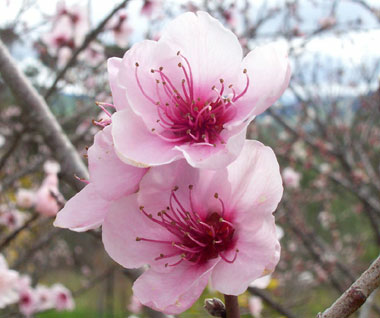 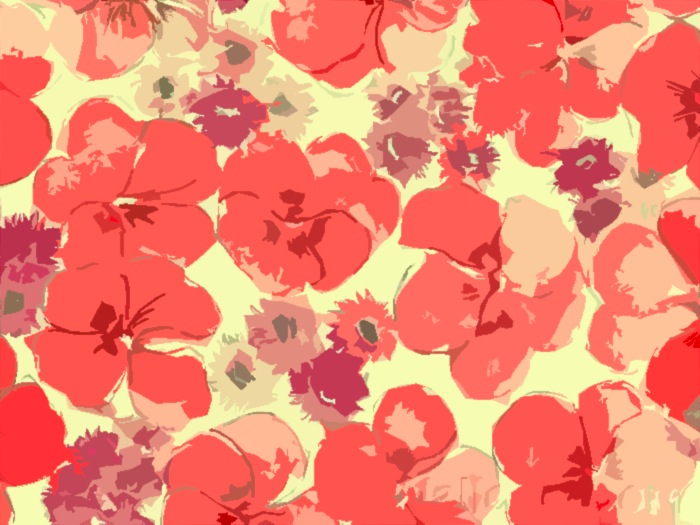 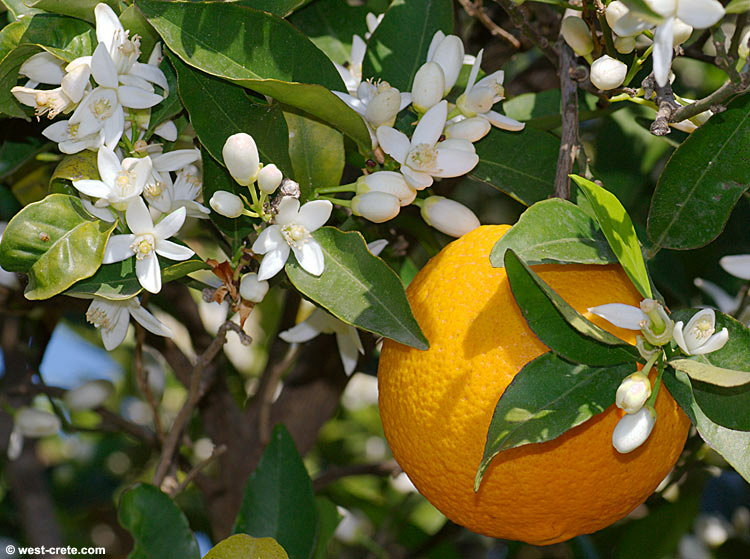 Darling Cosmetics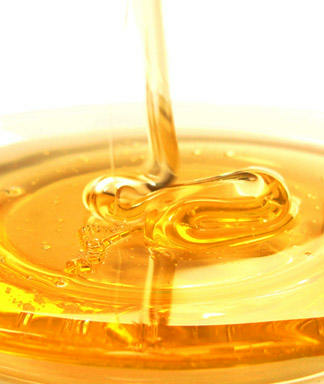 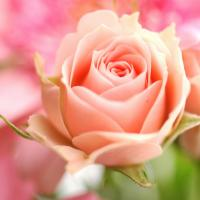 